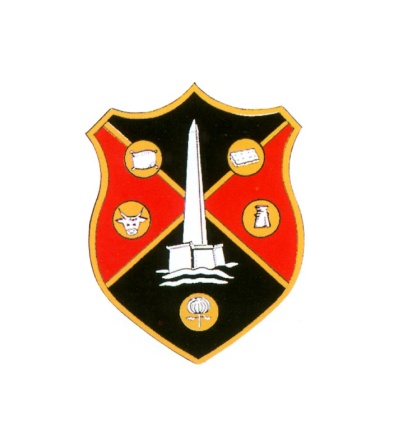 WELLINGTON TOWN COUNCILCOUNCIL PLANNING MEETINGThe PLANNING meeting of Wellington Town Council will be held in the United Reformed Church Hall in Fore Street, Wellington, on Monday 3rd August at 6:15pm   Greg Dyke Town Clerk	AGENDA1. APOLOGIES2. DECLARATION OF INTERESTS3. APPLICATIONS TO BE DETERMINED BY TOWN COUNCIL:(a) Proposed single storey rear and side extension at 48, Oakfield Park Wellington (43/15/0092) Planning Officer’s Report Recommends: Conditional Approval(b) Proposed two storey rear extension at 19, Ardwyn Wellington (43/15/0090) Planning Officer’s Report Recommends: Conditional Approval(c) Erection of a two-storey extension to the side and rear of 2 Queens Road, Wellington (43/15/0081) Planning Officer’s Report Recommends: Conditional Approval(d) Change of use of part of first floor from residential to class A3 (restaurant/cafe) to be used in conjunction with ground floor at 15, South Street, Wellington (43/15/0088) Planning Officer’s Report Recommends: Conditional Approval(e) Two storey to the rear of the property and covered passage at 8B Westford, Wellington (43/15/0084) Planning Officer’s Report Recommends: Conditional Approval4. TO CONSIDER WHAT COMMENTS TO MAKE ON THE FOLLOWING APPLICATIONS THAT WILL BE DETERMINED BY TAUNTON DEANE BOROUGH COUNCIL OR SOMERSET COUNTY COUNCIL:(a) Installation of an additional metal storage container at the Basins, Corams Lane, Wellington (43/15/0078)(b) Application for approval of reserved matters in respect of landscaping following outline permission 43/13/0025 for the erection of a 14 no bedroomed nursing home at Wheelhouse, Linden Hill, Wellington (43/14/0089)(c) Application for removal of condition no 10 (for at least 10% of the energy supply of the development to be secured from decentralised and renewable or low carbon energy sources) of application 43/10/0127) at Cades Farm, Wellington (43/14/0091)(d) Erection of a detached single storey dwelling in the garden to the side of Hillview, 11 Rockwell Green, Wellington (43/15/0093)(e) Replacement and relocation of extraction duct at 18, South Street, Wellington (43/15/0080/LB)(f) Replacement and relocation of extraction duct at 18, South Street, Wellington (43/15/0079)(g) Erection of dwelling with detached garage within the garden of The Folley and erection of detached garage to serve The Folley, Payton Road, Westford, Wellington (43/15/0073)(h) Replacement of timber windows with dark wood effect PVCU double glazed windows at Cedar Court, South Street, Wellington (43/15/0087)(i) Demolition of mill building and erection of 8 no dwellings with associated access and landscaping at Hayman’s Mill, Payton Road, Westford, Wellington (revised scheme to 43/14/0053) (43/15/0006) Amendments to application: additional drainage information, front boundary wall detail and re-siting of plots 7&8.5. TO REPORT PLANNING DECISIONS OF WELLINGTON TOWN COUNCIL, TAUNTON DEANE BOROUGH COUNCIL AND SOMERSET COUNTY COUNCIL. (i) PERMISSION GRANTED FOR THE FOLLOWING APPLICATIONS:(a) Demolition of single garage and erection of two bedroom dwelling to the rear of 14 Fore Street, Wellington (43/14/00142)(b) Erection of conservatory to south west elevation of Payton Farm, Westford, Wellington (43/15/0064)(c) Replacement of conservatory with the erection of a two storey extension to the rear of 12, Lyddon Close, Wellington (43/15/0060)(d) Internal and external alterations to no’s 4-5 Cornhill with change of use to 2 no retail units and 2 no dwellings at 4-5 Cornhill, Wellington (43/14/0132/LB)Taunton Deane Borough Council Planning Officer will be in attendance at this meeting. PLEASE NOTE: COPIES OF ALL PLANNING APPLICATIONS TO BE DETERMINED AND CONSIDERED BY THE TOWN COUNCIL WILL BE ON DISPLAY IN THE UNITED REFORMED CHURCH HALL ON THE DAY OF THE MEETING